Коррекция дефектов интимной зоны.  Интимная косметология, а это что? 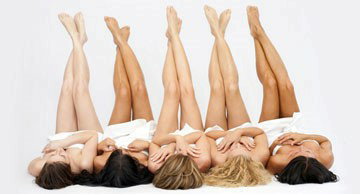 О чем хотят, но стесняются спросить.Относительно новое направление в гинекологии - это эстетическая гинекология или интимная косметология. Направление  новое, но востребованное как показывает практика.И хотя многим гинекологам и пациентам  эта отрасль медицинских услуг  может показаться смешной, с эстетическими дефектами аногенитальной области сталкиваются  большинство  женщины в различные периоды своей жизни (послеродовый период, менопаузальный, молодой возраст ).Женщин, которые хотят сделать пластику аногенитальной области, в России за пять лет стало в 2 раза больше. И хотя  с данными вопросами женщины не пойдут на прием к гинекологу в женскую консультацию, женщины находят своего врача, это подтверждается возрастающим  количеством клиник которые оказывают эстетические интимные услуги .Интимное отбеливание. 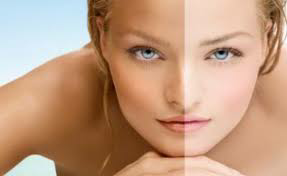 Аногенитальная зона отличается оттенком кожи  от такового по всему телу. В данной зоне могут иметься пигментные пятна, потемнение кожи может  появиться после родов, в период менопаузы или быть спровоцировано приемом  комбинированных оральных контрацептивовПотемнение кожи создает эффект «грязной кожи», именно это не нравиться многим женщинам, поэтому они прибегают к процедуре интимного отбеливания в салоне или клинике.В настоящее время салоны предлагаю различные пилинги интимной зоны. В нашей клинике используется «золотой стандарт» лечения – лазеротерапия с использованием Со2 лазера.Лазерное отбеливание безопасно и высокоэффективно, оно дает выраженный омолаживающий эффект.Процедура проводится в амбулаторных условиях, под местной апликационной анестезией. 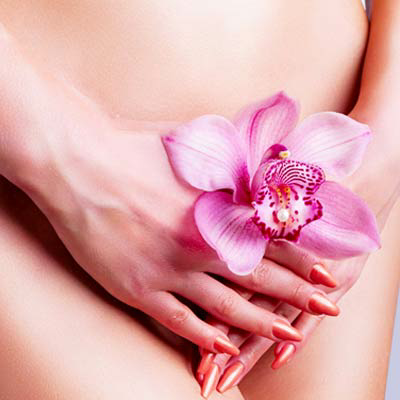 Мы настоятельно рекомендуем воздержаться от  «бабушкиных» рецептов и не проводить   отбеливание в домашних условиях Коррекция рубцовых изменений в аногенитальной области.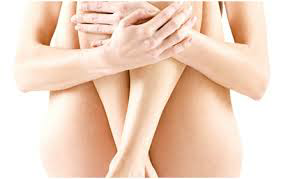 На рубцовой ткани, как правило, не восстанавливаются волосяные кутикулы, на взгляд можно определить, что кожа отличается от здоровой, это видно по изменению цветовой пигментации. Шрамы и послеоперационные рубцы появляются в интимной зоне  после травмы промежности в родах, травмах при половом акте, интимной пирсинге. Данные дефекты доставляют не только эстетические дискомфорт но и являются причинами сухость во влагалища, дискомфорта и боли  при половом акте.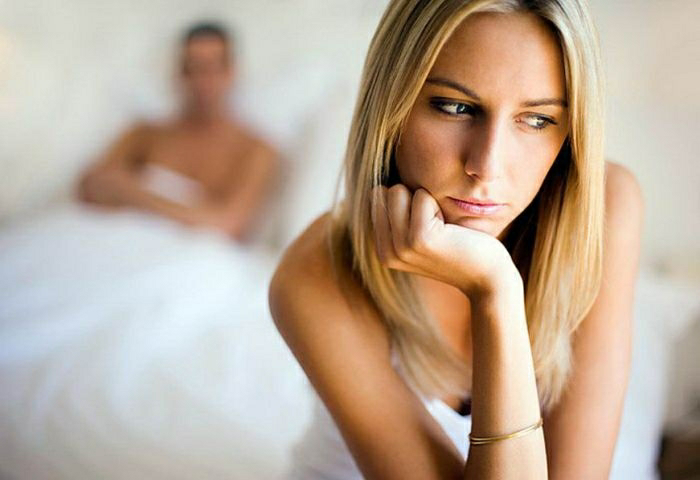 Коррекция данных  изменений проводиться с использованием лазерных технологий, которые подтвердили свою эффективность на других участках тела.
Фракционная обработка рубцовой ткани – процедура, направленная на стимул регенеративного кожного потенциала. Лазерная обработка обеспечивает высокую точность воздействия на кожу, окружающая кожа не травмируется во время процедуры, аппарат позволяет работать с рубцами самых сложных размеров и форм.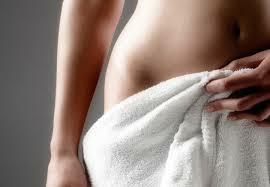  Данная методика может быть дополнена плазмотерапией или введением гиалуроновой кислоты. 